ФИО автора: Михайлова Ирина АнатольевнаКлассный час на тему: «Семья ДоброТы» Группы: обучающиеся 1-4 курсаПродолжительность мероприятия: 1 час Цель мероприятия: сформировать представление о семье, семейных ценностях, традициях и нравственных основах семейных отношений.Задачи мероприятия:Обучающая: формировать представление о  особенностях семейных отношений, помочь в осознании семейных ценностей, создать информационное поле о благополучной семье.Развивающая:  способствовать дальнейшему освоению основными способами мыслительной деятельности: умению сравнивать, выделять главное, логически мыслить, развитию умения работать в группе, высказываться; создать условия для формирования умения выстраивать публичное выступление Воспитательная:  способствовать воспитанию любви и уважения к членам семьи, развитию чувства уважения к семейным отношениям и ценностям.Форма проведения: традиционный классный час с использованием ИКТМетоды: словесный метод- беседа, рассказ педагога, практический метод- выполнения задания в группах, наглядный метод- просмотр видеофрагментов, частично- поисковый метод, метод творческого самовыраженияОборудование: компьютер, медиапроектор, интерактивная доска StartBoardПрилагаемые медиаматериалы: презентация «Семья ДоброТы», видеофрагменты, аудиозапись, задание для StartBoard, анкета «Семья и семейные ценности» в Google Диск (gmail.com)Использованная литература: Баранцева, Д.В. Сборник материалов победителей окружного конкурса организаторов воспитательного процесса в номинации «Самый классный классный»/ Д.В. Баранцева, А.Н. Горяева, А.И. Заяц .  – М.: ГБОУ УМЦ ПО ДОгМ, 2014. – 101 с. Даль, В.И.Толковый словарь русского языка. Современное написание. – М.: ООО «Издательство Астрель», ООО «Издательство АСТ», 2001.-992с. Как провести классный час занимательно? [Электронный ресурс] school1273.ru/kak-provesti-klassnyj-chas-zanimatelno/ Открытый урок: фестиваль педагогических идей? [Электронный ресурс] festival.1september.ru/Структура мероприятия:Организационный момент- 5-7 мин.Приветствие обучающихся, беседа с дежурным по группе.Погружение в тему мероприятия.Основная часть мероприятия- 35 мин.2.1. Беседа педагога с обучающимися о семье.Выступление обучающего на тему «Духовные покровители семьи».Рассказ педагога с элементами беседы о семейных ценностях.Работа обучающихся в группах (регламент работы-10 мин.).Рассказ педагога о семейных традициях.Рефлексия-15 мин.3.1. Работа обучающихся в группах.3.2. Представление группой обучающихся своих работ (коллажей).Заключение- 5 мин.Ход мероприятияПредварительная работаВ целях изучения актуальности темы мероприятия обучающимся предварительно предлагается пройти анкетирование на тему «Семья и семейные ценности» , анкета создана в Googl Документах и позволяет результаты анкетирования педагогу получить в табличном виде https://docs.google.com/forms/d/1QTe6znXaT_LlRvDW4x-KhZm1uoTLgOKKP_vNWk6NHwY/viewformДля подготовки сообщения обучающимся заранее предлагается перечень Интернет- ресурсов на сервисе Streme по ссылке http://streme.co/s/YkhV9eWozDlPTZsP-NqqZErPFsU, с помощью которых студент самостоятельно производит выбор информации для сообщения.Организационный момент.Приветствие обучающихся, беседа с дежурным по группе.Погружение в тему мероприятия.Просмотр Видеофрагмента 1 звучат стихи Омар Хайяма «Восточные мудрости» https://drive.google.com/open?id=0B3VwchpFE-1gZ2JTQ1BzNnFPenMПедагог: Сейчас вы слушали стихи великого персидского философа, математика, поэта Омар Хайяма, он известен благодаря своим мудрым, полным юмора и дерзостей четверостишиям — рубаям.- Как ВЫ думаете, о чем сегодня пойдет речь? О чем  и о ком говорил Омар Хайям в своих четверостишьях?Обучающиеся высказывают свои предположения.Слайд1 Педагог: Да, правильно! Сегодня наш классный час посвящен вопросу семьи, семейным ценностям, духовным традициям современной семьи! И тема классного часа «Семья ДоброТЫ»!- Как Вы думаете, почему такое необычное название нашего мероприятия?Обучающиеся высказывают свои предположенияОсновная часть мероприятия.Беседа педагога с обучающимися о семье.Педагог: Да, Вы все правы! Важной проблемой современного общества является духовно-нравственное воспитание детей. В настоящее время наблюдается дефицит добра, любви, сострадания в обществе. Одной из причин этих явлений является утрата обществом семейных ценностей и традиций, которые на протяжении многих поколений сохранялись и преумножались. Чтобы человек действительно чтил память предков, уважал Отечество, чувствовал ответственность за свою Родину, его надо таким воспитать. Одними призывами любить свой город, свою Родину ничего не сделать. Образ жизни в семье, отношения в коллективе- все это формирует у ребенка чувство любви к тому месту, где он живет, потому что воспитание ребёнка начинается в семье!Что же такое семья?Обучающиеся высказывают свои предположенияСлайд 2Педагог: Семья - совокупность близких родственников, живущих вместе: родители с детьми; женатый сын или замужняя дочь, отдельно живущие, составляют уже иную семью. (По словарю В.И.Даля).Слайд 3Согласно информации, которую я нашла в Интернете слово «семья» имеет следующую характеристику - социальная группа, обладающая исторически определённой организацией, члены которой связаны брачными или родственными отношениями (а также отношениями по взятию детей на воспитание), общностью быта, взаимной моральной ответственностью и социальной необходимостью, которая обусловлена потребностью общества в физическом и духовном воспроизводстве населения.Семья принадлежит к важнейшим общественным ценностям. Каждый член общества, помимо социального статуса, этнической принадлежности, имущественного и материального положения, с момента рождения и до конца жизни обладает такой характеристикой, как семейно-брачное состояние.Для ребёнка семья — это среда, в которой складываются условия его физического, психического, эмоционального и интеллектуального развития.Для взрослого человека семья является источником удовлетворения ряда его потребностей и малым коллективом, предъявляющим к нему разнообразные и достаточно сложные требования. На стадиях жизненного цикла человека последовательно меняются его функции и статус в семье.Русское слово «семья» имеет славянское и индоевропейское происхождение, восходя к значению территориальной общности. Иногда для обозначения семьи или родословной используется латинское слово «фамилия», которая в русском языке в первую очередь обозначает «общее имя для членов семьи».Русское православие усиливает духовное содержание рода и семьи. Семья выступает не только социальным сообществом супругов, родителей и детей, но и духовной ячейкой, «малой церковью».Выступление обучающего на тему «Духовные покровители семьи».Слайд 4 -7Рассказ педагога с элементами беседы о семейных ценностях.Слайд 8  Педагог: Таким образом, Мы видим с вами, что Семья и семейные ценности – это два понятия, которые не могут существовать друг без друга. Семейные ценности – это отношение человека к человеку, насыщенные любовью и заботой. Мужчина и женщина, создавая союз, привносят в него каждый свое, и все это вместе образует фундамент семейных отношений, создают атмосферу, в которой будут рождаться и расти их дети.Послушайте притчу! Подумайте, в чем мудрость данных изречений? Какими качествами должны обладать супруги, чтобы их союз был благополучным?Педагог читает притчу, чтение сопровождается просмотром видеофрагмета 2 «Притча о счастливой семье» https://drive.google.com/open?id=0B3VwchpFE-1gMzczazc3Wi1QV1UПедагог: Какими же качествами должны обладать супруги, чтобы сохранить свой брак, свою семью?Обучающиеся высказывают свои предположенияСлайд 9Педагог: Да, вы совершенно правы! Четко определенные семейные ценности помогают укрепить основу для создания сильной и дружной семьи.  Сильные и последовательные семейные ценности играют важную роль в укреплении доверия и уверенности для каждого члена семьи. Педагог предлагает одному из обучающихся  на доске StartBoard  (см. Задания для интерактивной доски) выбрать 10-ть основных качеств- ценностей семейных отношений и поместить их в графически обозначенную область, каждый выбор обучающегося сопровождается комментарием педагога.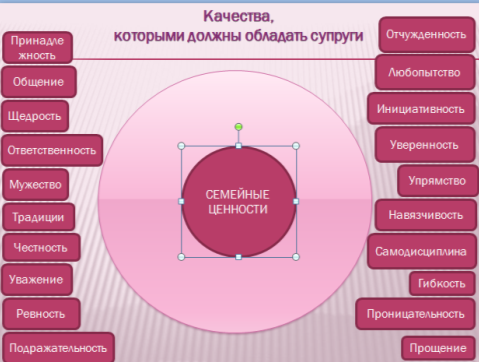 Комментарии педагога: Вот 10 основных семейных ценностей.1. Принадлежность. Важно, чтобы каждый член семьи чувствовал, что его любят, что он принадлежит кому-то, и что он значим. 
2. Гибкость. Чем больше гибкости вы проявите в принятии решений, тем счастливее будет ваша семья. Представьте себе, если один из членов семьи всегда будет считать, что только он один прав — это не принесет много счастья в семье.3. Уважение -значит принимать во внимание чувства, мысли, потребности и предпочтения других при принятии решений. Это также означает, что нужно признавать и ценить мнения, чувства и участие семьи в целом. Единственный способ заработать и сохранить уважение людей — показать, что вы сами уважаете их. 4. Честность. Это основа продолжения любых отношений. Без честности не получится создать и поддерживать отношения. Поощряйте честность, проявляя понимание и уважение, когда кто-то говорит вам о своих неправильных поступках. Если мы его потеряем и рассердимся, когда нам кто-то сознается в своём плохом поступке, то в следующий раз он просто это скроет, чтобы избежать неуважения.5. Прощение. Имейте в виду, что все делают ошибки, все мы иногда говорим то, что не следовало бы говорить, так как никто из нас не совершенен. Старайтесь достойно разрешать проблемные ситуации, достигайте понимания и двигайтесь дальше. Жизнь слишком коротка.6. Щедрость. Отдавать, не думая, «а что я получу взамен » является важным качеством для тех, кто хочет стать ответственным, полезным членом общества. Быть щедрым — не значит просто дать денег тем, кто в них нуждается. Это также и ваше время, любовь, внимание и даже иногда ваше имущество7. Любопытство. Задавайте множество вопросов. Читайте о том, о чем вы очень мало знаете и не бойтесь сказать, что вы чего-то не знаете. Критическое мышление является важным навыком, которому можно научиться и развивать путем изучения собственного любопытства.8. Общение. Когда люди чувствуют, что они могут открыто говорить о чем угодно — надежды, мечты, страхи, успехи или неудачи – не боясь осуждения, это обнадеживает и укрепляет связь между людьми.9. Ответственность. Мы все хотели бы, чтобы нас считали ответственным людьми. Некоторые из нас являются таковыми, а некоторые – не совсем. Ответственность появляется с опытом. Будучи ребенком, вам, возможно, показывали, как убирать свои игрушки после того, как вы поиграли, как убирать свою комнату, как и когда кормить собаку. Это чувство ответственности увеличивается в зрелом возрасте. Взрослого человека, который имеет внутреннее чувство ответственности, не нужно силой заставлять приходить на работу вовремя, отвечать на телефонные звонки или выполнить работу в срок. Проявляйте ответственность в семье, чтобы привить это качество каждому из них.10. Традиции. Это то, что делает семью уникальной, объединяет людей и создает чувство принадлежности у всех. 2.4. Работа обучающихся в группах (регламент работы-10 мин.).Аудиофрагмент 1 https://drive.google.com/open?id=0B3VwchpFE-1gUFM5dU5QTUdRdlEЗадание группам: Внимательно прочитайте пословицы, поговорки и мудрые изречения о семье и заполните предложенную Вам таблицу (Приложение 1) Подберите к каждой семейной ценности, указанной в предложенной таблице, подходящую по смыслу пословицу, поговорку или мудрость.После выполнения задания, по одному  обучающемуся из групп необходимо представить результат работы группы на доске StartBoard (см. Задания для интерактивной доски)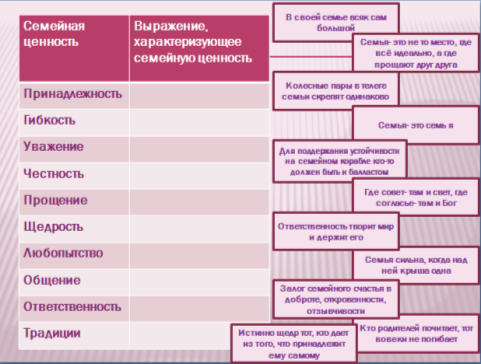 Слайдом 102.5.Рассказ педагога о семейных традициях.Педагог: Таким образом, семейные ценности — это не то, что хранится в вашей шкатулке или шкафу: дорогие костюмы и платья, украшения. А то, что отличает одну семью от другой, служит достоянием для потомков, предметом гордости и уважения к старшим поколениям. Семейные ценности нужно воспитывать именно с раннего возраста через рассказы о прошлом семьи, её истории, отражённой и запёчатлённой в бережно хранимом семейном архиве. Семейные ценности — это часть исторической памяти семьи, то наследие, обычаи, традиции, которые идут от наших дедов и прадедов.Слайд 11  Педагог: У каждого это свое: совместные чтения интересной книги; парадный сервиз на семейном празднике; сказка на ночь; семейный выход на парад в День Победы; яблочный пирог, испеченный бабушкой; вечер, когда все собирались к чаю и рассказывали друг другу о событиях дня; подарки, сделанные своими руками для членов семьи.А какие у Вас  семейные традиции?Обучающиеся отвечаютПедагог: Например, в семье моего отца и деда давней традицией является составление родословной своей семьи. Кстати, чтить память своих родственников, поминать тех, кто покинул этот мир, тоже относятся к исконно русским традициям, равно как и постоянная забота о престарелых родителях.Слайд 12 Семейный альбом — кладезь исторической памяти. Семейный альбом может принять вполне современный вид, если его оцифровать и разместить на семейном сайте. Это возвращение к историческим корням семьи и возможность узнать её прошлое. По рассказам бабушек и дедушек, опросам своих родственников можно построить родословное древо семьи. Это очень увлекательное и интереснейшее занятие, которое включает сбор биографий дальних и близких родственников, их детей, внуков, братьев и сестёр. Подобные занятия оставляют в памяти самые приятные воспоминания, а дети, вырастая, пытаются продолжить их в своих семьях. И это становится семейной традицией.Существует также прекрасный обычай называть ребенка в честь кого-нибудь из членов семьи (есть так называемые «семейные имена»). Кроме того, нашей уникальной традицией считается присвоение отчества. Когда малыш рождается, он тут же получает часть имени рода по «прозванию» своего отца. 2.6. Выводы педагогаСлайд 13 Каждый из нас - продолжатель своего рода. Корни каждого рода, как корни дерева уходят далеко в старину. И тот род силен, кто предков своих помнит и бережет. Будет очень хорошо, если в семье вы начнете собирать историю своего рода. Это будет своеобразный мостик между поколениями ваших предков и потомков.Слайд 14 Передача семейных ценностей, соблюдение традиций — путь к единению семьи, к её укреплению и большей сплочённости. Именно в семье, состоящей из людей нескольких поколений, сохраняются народные традиции и создаются новые, а также осуществляется воспитание и забота.Рефлексия.3.1. Работа обучающихся в группах Педагог: И в заключении я предлагаю Вам,  в группах из предложенных рисунков, а также с помощью маркеров, цветных карандашей составить коллаж о том, что же все- таки в вашем понимании «СЕМЬЯ ДоброТЫ»?! Изобразите эту идеальную на ваш взгляд семью, с ее традициями и ценностями!!!Работа в группах проходит под музыкальное сопровождение  Видеофрагмента 3 https://drive.google.com/open?id=0B3VwchpFE-1gb0Jfc1FzOUU2aG83.2. Представление группой обучающихся своих работ (коллажей)Заключение.Создавайте свои семейные традиции и бережно храните их! А будут ли, это веселые домашние спектакли, особое новогоднее блюдо, или семейная песня, исполняемая за праздничным столом или под елкой, не столь важно. Главное, чтобы через много- много лет уже повзрослевший ребенок с радостью и затаенной грустью вспоминал семейный Новый год и хотел в собственной семье возродить традиции родительского дома!